WEAR WHAT MAKES YOU HAPPY! CREATE WHAT MAKES YOU HAPPY!The idea is to create or draw what makes you happy also to wear what makes you happyWinner earns 10 house points for their houseJudges are Mrs Cheyne and Mrs Tice9th of October 2020Donations to school optionYours sincerely Mither Tap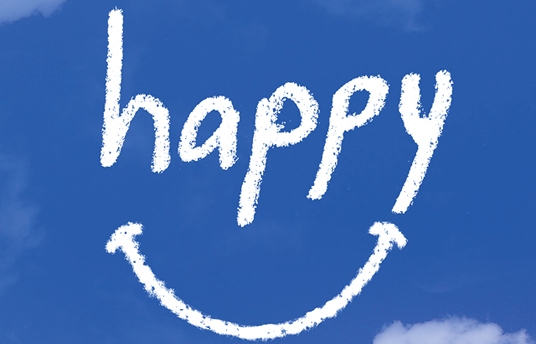 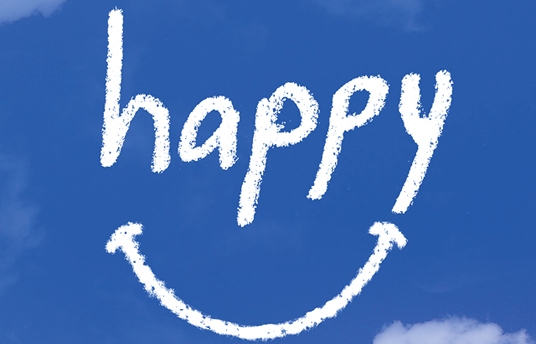 